PART A		TO BE COMPLETED BY SUPERVISOR 1.  Full Name:	___________________________________________________________________________________2. Matric No:	________________________________	    3. Year of Study. __________________________________4. Programme: 	________________________________5. Field of study: ________________________________6. Faculty/Institute: ________________________________7. Proposed Nomination of Reviewer Please tick and sign.                 I have consulted the nominated reviewer and they agree to the nomination.               I have submitted the full CV and brief profile of the nominated reviewer.         ………………………………………………………                                                  ……………………………………………………                  Signature of Supervisor 						DatePART B 			ENDORSEMENT BY HEAD OF PROGRAMME Endorsement Head of Programme:			Endorsed						Not Endorsed          ………………………………………………………                                                       ……………………………………………………                  Signature and Official Stamp                                                                                        DatePART C		FOR OFFICE USE Approval of Management Committee: 			Approved						Not ApprovedAcademic Board Meeting No : Date :  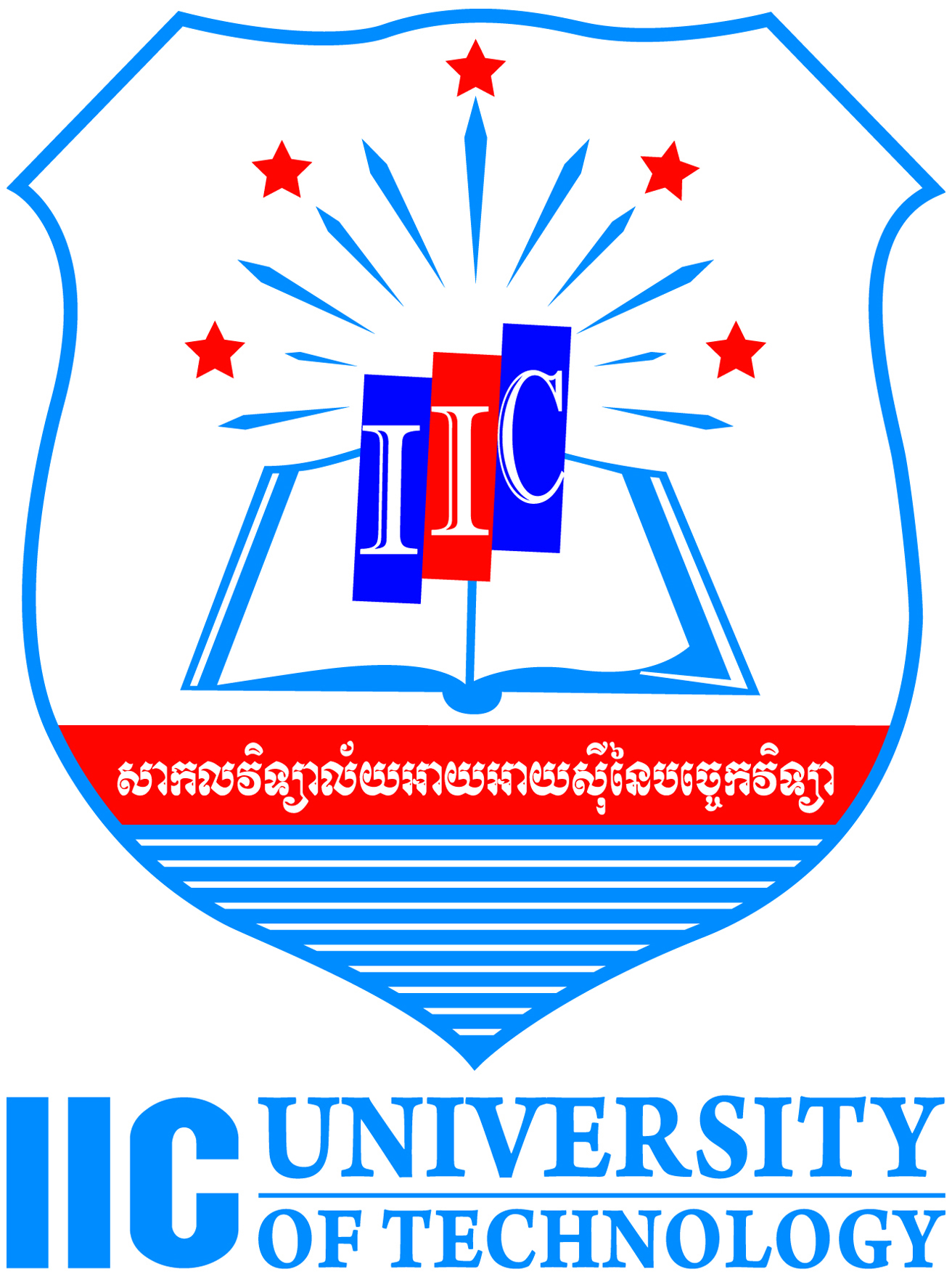 Graduate Students Service NOMINATION OF Reviewer(s) 1st Reviewer  Signature and Official StampName: Specialization Correspondent Address: Phone No.Fax Number: E-mail:Skype/ooVoo ID: Justification: 2ND Reviewer  Signature and Official StampName: Specialization Correspondent Address: Phone No.Fax Number: E-mail:Skype/ooVoo ID: Justification: 